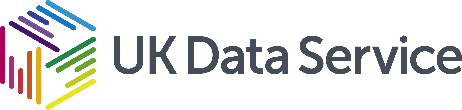 Grant Number:	ES/K009575/1Sponsor:  ESRCProject title: 	The Impact of Patents on Translational Research - Non-Invasive Prenatal Diagnosis in Europe and USThe following files have been archived:Publications: (based on this data, if any)N Hawkins “Patents and Non-invasive Prenatal Testing: Is there cause for concern? A qualitative analysis” (2020) Science and Public Policy (Special Issue: Openness, Intellectual Property and Science Policy in the Age of Data Driven Medicine) (in press)File nameFile description (Short description of content, sample size, format, any linking between different types of data, i.e. survey and interviews/focus groups)TBC